Quiz for bilingual classes: year 8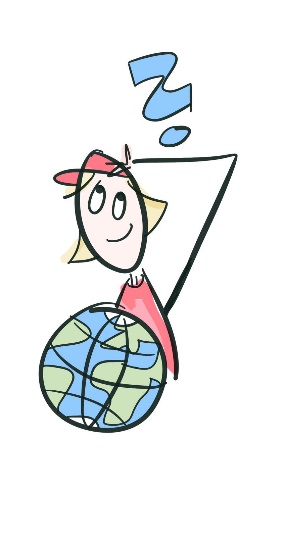 Which two countries contain the largest parts of the Taiga?Russia / CanadaWhat is the official currency of India?rupeesIn which country can you find the highest mountain on earth and what’s its name?Nepal / Mount EverestWhat’s the second highest mountain?K2What’s the most northern US state?AlaskaHow many states does the USA have?50Which country is north of the USA?CanadaHow many oceans does the equator cross?3Name five “treasures” you can find in Siberia.gold, silver, natural gas, timber, copperWhich island can be found south-east of India?Sri LankaWhich mountain range separates Europe from Asia?The Ural MountainsWhat’s the capital city of Mexico?Mexico CityWhat’s the name of the tropical rainforest in South    America?Amazon Which country is the largest one in South America?BrazilName two Central American countries.Guatemala / Panama / …Which canal is the border between North and South America?Panama CanalWhich river is called the holy river of the Hindus?GangesWhich two countries are the most southern ones of South America?Argentina / ChileWhich river in China is also called the Yellow River?Huang HeWhat’s the capital city of China?Beijing